CURRICULUM VITAE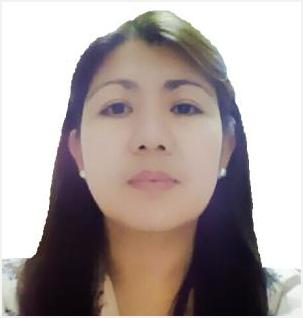 SUSANSUSAN.332082@2freemail.com  TECHNICAL SUMMARY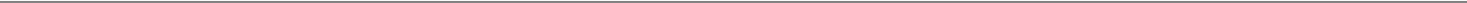 4 years experience in GCC as Document Controller, Administrative Assistant, HR Assistant, Secretary, Sales Coordinator and ReceptionistThoroughly knowledge in manufacturing, trading, contracting, logistics and forwarding business operations.6 years of extensive administrative work as Office Staff.6 years of extensive Supervisory work experience in the area of Quality as a Management AssociateUnderstand and interpret technical documents such as product specification, technical manuals, drawings, engineering change instructions, development schedulesSystems Analysis and implementationWith sound experience in Sales as promoter of different productsSKILLS/ABILITIESKnowledgeable in Magic Software, Microsoft Office applications (excel, word and power point) and AutoCADCan work under minimum supervision, self-motivated and hardworkingEager to learn, open mind to new ideas and approachesEfficient in working on any task at handA team player with records of good performance of duties, notable interpersonal skills and capacity to relate to all levels of management.Knowledgeable in the following measuring machines: Coordinate Measuring Machine (CNC-BYD C544) EDX-720 (X-ray machine)Profile Projector (PJ3000) and other measuring tools and equipmentsACCOMPLISHMENTSAwarded as one of the Very-Good in class for FY2010 Awarded as one of the Very-Good in class for FY2009 Awarded as one of the Very-Good in class for FY2005Established requirements of Green Purchasing Guidelines in RAW Mat and Sub Mat suppliers.Participates in the company’s Safety and Environmental Management System programs as EMS Section CoordinatorParticipates in the company’s Quality Control Circle programs as QCC Section Coordinator Certified Internal Quality Auditor(IQA) for ISO/TS 16949WORK EXPERIENCEOct 1, 2012- Nov 30, 2016	(Contracting Company)Al Sadd, Doha, QatarDocument Controller cum Receptionist & Sales CoordinatorFill up Pre-qualification Form and prepare Pre-qualification requirement from client and technical submittal by coordinating from sales team and technical section to the managers for reviews and approval.Attend management meeting and prepare minutes of the meeting.Arrange an appointment with the intent clients.Complete coordination with all clients as well as suppliers for the time sheetsPrepare Local Purchase Order and QuotationEncoded accurate and complete monthly report of supplied employees time sheetCoordinate Recruitment process, Schedules applicants interview and maintain Recruitment recordsProvide clerical and administrative support to Human Resources executives and assist with employee relationsCo-ordinate and follow up with HR /Finance Departments for employees passport release applications, work permit, visa, contract renewal; other related matters such as salary for new recruits, health-card, cash advancesEnsure the completion of leave application and return to work form of staff scheduled for annual leaveMaintain and update staff list, personnel files which includes leave plan; maintain passport log control.Maintain and controls the documents of all the Employees such as agreements, offer letters, Passport, Qatar ID Cards and Medical CardsMaintain and upsoft copy all the CV’s (in PDF Format) of workers along with their certificatesCompile all the CV’s coming from the different agenciesMaintain all the records of outstanding paymentsAssist and prepare monthly InvoiceAssist in yearly audit on accounts payable and receivableDaily follow-up of Overdue Invoice of Clients and update of Clients Outstanding balanceDaily organized and filed in timely manner of the following documents(Cash Vouchers, Payment Vouchers, Journal Vouchers, Receive Vouchers, Projects(Contracts, Invoices, Advance Payment), Bank Related Documents, Document Transmittal, Bank Documents, Insurance and contracts)Telephone operator and use all the office facilities such (computer, fax, photocopy, etc...)Greet persons entering organization in a high level of proficiencyDirect persons to correct destinationDeals with queries from the public and customersReceive and sort mail and deliveriesSchedule appointmentsTidy and maintain the reception areaDaily checking of vehicle traffic violation in MOI.Maintain the registration of incoming visitors on a daily basisOther tasks include scanning, photocopying and mailingAnswer telephone, screen and direct callsTake and relay messages and provide information to callersCreate purchase request of office suppliesMaintain and manage calendar itineraries such as meeting / appointmentsCreate travel arrangement including flight and hotel bookings of MDAssist the Manager in day to day functionsRunway International Limited(International Freight Forwarder and Movers)Document Controller cum Receptionist & Sales CoordinatorTelephone operator and using all the office facilities such (computer, fax, photocopy, etc...)Take and relay messages and provide information to inquiriesAssist and direct customer’s to correct destinationAttended customer’s inquiries and concernsDrafting letters, memos, minutes of the meeting and request letters given instruction by the Administrator and/or manager and control transmitted documents.Act as a sales coordinator to the entire sales executive and to the reputed clients.Maintain records of all customersPrepare Export documents (by Sea, by Road and via Air)Prepare Invoice and Customer Feedback Form for customer’s relocation, export and import servicesInput/Calculate CBM of Packing listPrepare Value Packing listConsolidate weekly report of Business Development OfficerPrepare monthly sales of Business Development OfficerObtain destination rate from the agentsObtain freight charges from the shipping lineComplete coordination with the agent, shipping line, broker and customers’ with regards to shipmentPerforms other duties that may be assigned from time to time.April 2013 – July 2013Sales PromoterDoha, QatarJuly 2013	Ali bin Ali5:30pm-10:00pm	Carrefour-Landmark Mall / Lulu Hypermarket / Al MeeraSales PromoterPromoted different productsJune 2013	GlobalEx5:30pm-10:00pm	Carrefour-Landmark MallSales PromoterDemonstrate/Promoted Clean Tab (for Tank Drinking Water) and Pool Tab (for swimming pool)May 30 – June 2013	Almana & Partners5:30pm-10:00pm	Geant Store-Hyatt PlazaSales PromoterDemonstrate/Promoted Jamie Oliver Products such as Home Cooker + 5in1 Cutting Tower, Food Processor, Blender, Hand Stab Blender, SteamerMay 2013	Medical Corporation5:30pm-8:30pm	Toy’s r Us & Centerpoint-Al SaddSales PromoterDemonstrate/Promoted Dr. Brown’s feeding bottleApril 2013	Almana & Partners5:30pm-10:00pm	Lulu Hypermarket-GaraffaSales PromoterDemonstrate/Promoted Philips Air Fryer and Avance JuicerJuly 1, 1997~May 15, 2012Sept 3~30, 2012Bin Samikh HoldingAl-Mana Business Center Al-Ameer St No.5Al Soudan Al Sadd Area Doha, QatarOffice SecretaryMaintain the manager’s schedule and coordinate some of its events, such as conferences and meetingsPrepares Quotation and accountancy jobsHandling internal and external correspondencesMonitor stationary supplies and re-ordering when necessaryOther tasks include scanning, photocopying and e-mailingAnswering and directing phone callsGreeting visitors and clients in a friendly and professional mannerScreens visitors or callers to have access to managers or refer them to another department within the organizationSept 20, 22 & 23Al-Jaber and Partners W.L.L (Internship)P.O. Box 23007Doha, QatarAssistant HR OfficerResponsible in updating the status of the List of CandidatesResponsible to follow-up the Candidates that has no responseMaintain filing system of Candidates confidential documentsComposes or transcribes internal memos and candidate contractPrint-out a copy of the CV received from emailsPrepares a copy of the Candidates documents needed to process their Visa’sPerforms other duties that may be assigned from time to time.FUJITSU TEN CORPORATION of the PHILIPPINES Laguna Techno Park, Don Jose, Sta. Rosa, Laguna Global Procurement DepartmentPlanning Team (Supplier Development) – Office StaffMonitor and collect updated supplier’s third-party certification.Collect Quality, Cost and Delivery (QCD) monthly reports to concern sections.Consolidate suppliers’ monthly QCD performance report.Print, scanned and notify signed suppliers’ monthly QCD performance report.Collect suppliers’ acceptance on monthly QCD performance report and issued action plan report for supplier’s who did not meet their target.Conducts on-site validation to potential suppliers using Supplier Qualification Check sheet.Conducts QMS Audit to potential supplier’s base on ISO9001 requirements.Conducts Quality Management System (QMS) and Environmental Management System (EMS) Survey for raw material and sub material manufacturing suppliers every Fiscal year by means of QMS and EMS Survey Check sheet.Conducts on-site validation to strategic manufacturing suppliers’ base on QMS and EMS Survey result.Conducts QMS Audit base on ISO 9001 and ISO/TS 16949 standard to suppliers with manufacturing sites in the Philippines and prepare assessment report with the recommendation as qualified, conditional or not qualified supplier.Summarize and assess suppliers’ preceding QCD performance and expectation for the upcoming Fiscal Year.Conducts on-site validation of short term and long term supplier expectation activities.Support preparation of Suppliers General Assembly held every semester.Recommends modifications to existing, or suggests new, standards, methods and procedures.Performs other duties that may be assigned from time to time. Parts Development Team – Production EngineerResponsible for raw material development such as PCB, Cord, Packaging and Manual.Coordinates technical/ engineering activities with internal customers and suppliers.Ensure on-time development and availability of parts base on production schedule.Develop and strengthen supplier’s Initial Part Quality Management (IPQM) activities.Qualify supplier’s process by conducting on site validation. Parts Development Team - Management AssociateFollow up and verify JAMA/SOC documents submitted by suppliers.Monitor and update Temporary Instruction Request (TI).Responsible for raw material development of Air bag model.Prepares weekly and monthly reports to monitor productivity performance of assigned group.Carries out quality and productivity improvements in the area of responsibility.Directs schedules and oversees the work of a team of operators to ensure strict implementation of quality and productivity standards as well as timely, efficient and safe operation of the business support/production unit.Trains and coaches subordinate; delegates tasks to them and ensures that their duties are performed effectively.Checks the compliance of business support or production unit to standard operating procedures and makes appropriate action in case of non-compliance.Develops group quality and productivity improvements in area of responsibility.Handles all processes (production/business support) in the absence of assigned operator.Acts as counselor to subordinates for personal or work-related problems.Evaluates personnel work performance.Conducts meeting with subordinates and discuss problems and issues.Conducts Material Analysis of Car Stereo component parts using EDX 720 X-ray machine base on Substance of Concern (SOC) directive.Parts Development Team - Inspector/OperatorProcesses PEZA document of parts for send back to supplier.Organize and manage technical drawings.Performs more complex and highly skilled manual tasks in assigned production processes.Follows work instructions and production rules vital to the assigned production process.Participates in the implementation of company efficiency and productivity programs.Acts in behalf of and carries out all responsibilities of the Management Associate, in his/her absence.Attend supplier’s quality concernsEvaluate parts using different equipment such as Coordinate Measuring Machine (CMM-BH305), Profile Projector (PJ3000), Caliper, Metal Ruler, Meter stick, Thread Gauge, Pin Gauge, Height Gauge, Thickness Gauge, Taper Gauge and Torque meterPerforms other duties that may be assigned from time to time.April 11,1994 ~ March 31,1997	Phil IRIS Co. Inc.Light Industry and Science Park of the Phil., Cabuyao, Laguna Quality Control SectionQuality Control- InspectorPerforms Inspection of gold plated buttons and goggles.Performs cutting of buttons and goggles in injection section.SEMINARS / TRAINING ATTENDEDJanuary 16-17, 2012INTERNAL QUALITY AUDIT TRAINING (ISO/TS 16949)Fujitsu Ten Corp of the PhilippinesFebruary 1-4, 2011 September 9, 2010 September 1, 2011 July 23, 2010 March 25-26, 2009 March 24, 2009 Nov. 04, 2008 Jan. 21, 2008 March 22, 2007 Dec.18-22, 2006 May 5, 2005 Dec. 11, 2001 Aug. 18, 2000 June 17, 1999 April 12, 1999 Feb. 26, 1998 Aug.23, 1997QASS Headed by the training groupLEADERSHIP	DEVELOPMENT	PROGRAM,	PROBLEM	SOLVING	andDECISION MAKING & COACHING and MENTORING PROGRAMFujitsu Ten Corp. of the PhilippinesTalkshop 3rd partyCOUNSELING WORKSHOP and SEMINARFujitsu Ten Corp. of the PhilippinesHRD Headed by the training groupESD AWARENESS SEMINARFujitsu Ten Corp. of the PhilippinesHRD Headed by the training groupOHSAS 18001:2007 AWARENESS PROGRAMFujitsu Ten Corp. of the PhilippinesHRD Headed by the training groupFUJITSU TEN PRODUCTION SYSTEM (FTPS) SEMINARFujitsu Ten Corp. of the PhilippinesHRD Headed by the training groupINCO TERMS, LOGISTICS and SUPPLY CHAIN MANAGEMENT and PEZADOCUMENTARY REQUIREMENTS AWARENESSFujitsu Ten Corp. of the PhilippinesLCD Headed by the training groupX-RAY MACHINE OPERATION (Model: EDX-720)Fujitsu Ten Corporation of the PhilippinesSHIMADZU 3rd PartyWORK AND LIFE BALANCE SEMINARFujitsu Ten Corp. of the PhilippinesHRD Headed by the training groupSALVAGE OPERATION SEMINARFujitsu Ten Corp. of the PhilippinesHRD Headed by the training groupCOORDINATE MEASURING MACHINE (Model: BEYOND CRYSTA C544)Fujitsu Ten Corp. of the PhilippinesMESCO Inc. 3rd partyISO/TS16949 AWARENESSFujitsu Ten Corp. of the PhilippinesHRD Headed by the training groupPROFILE PROJECTOR and MICROPAK 9 SOFTWAREFujitsu Ten Corp. of the PhilippinesMESCO Inc. 3rd PartyQUALITY CONTROL CIRCLE LEADERS SEMINARFujitsu Ten Corp. of the PhilippinesHRD Headed by the training groupQS 9000 APPRECIATIONFujitsu Ten Corp. of the PhilippinesHRD Headed by the training groupSAFETY SEMINARFujitsu Ten Corp. of the PhilippinesHRD Headed by the training groupISO 14001 AWARENESS SEMINARFujitsu Ten Corp. of the PhilippinesHRD Headed by the training groupISO 9002 AWARENESS SEMINARFujitsu Ten Corp. of the PhilippinesHRD Headed by the training groupCURRICULUM VITAESHORT COURSE CERTIFICATEBasic AutoCAD	MFI Technological Institute(60 Hours)	Calamba City, LagunaJanuary – March 2009EDUCATIONAL ATTAINMENTI hereby attest that all the above information is true to the best of my knowledge.VocationalVocationalAssociate in Computer Science (under graduate)Colegio de San PedroSan Pedro, LagunaFY1994-1995SecondarySecondarySanta Rosa Educational InstitutionSanta Rosa City, LagunaFY1992-1993PERSONAL DATADate of Birth:Date of Birth:November 2, 1975Marital Status:Marital Status:MarriedHeight:Height:5 feet 2 inchesWeight:Weight:120 lbs.Nationality:Nationality:FilipinoReligion:Religion:Roman Catholic